ORGANIZZA IL SEGUENTE CORSO TEORICO-PRATICO:EDUCAZIONE ALIMENTARE “MANGIMPARANDO”
Conoscere alcune importanti filiere alimentari  e impararea distinguere con l’analisi sensoriale i prodotti di qualità (5 lezioni, 5 esercitazioni pratiche, 2 seminari)Docente : Dott. Marco Greggio – presso Fitel  Via dei Serpenti, 35 – RomaInizio del corso 30 ottobre 2018 - Termine del corso: 29 gennaio 2019Lezioni settimanali dalle ore 16.00 alle 17.30 - Giorno :  martedì  PROGRAMMA 30 ottobre 2018          Lez. 1_La filiera dell’olio: l’olivo, la raccolta delle olive, la trasformazione6 novembre  2018      Lez. 2_Degustazione con analisi sensoriale di alcuni tipi di olio13 novembre 2018      Lez. 3_La filiera del pane; la coltivazione del grano; la raccolta e la trasformazione	20  novembre  2018    Lez. 4_Degustazione con analisi sensoriale di alcuni tipi di pane, sia IGP, sia altri27  novembre  2018    Lez. 5_La filiera del vino: la viticoltura; la vendemmia; la trasformazione4 dicembre 2018          Lez. 6_Degustazione con analisi sensoriale di alcuni tipi di vino, di vari livelli qualitativi	 11 dicembre 2018        1° Seminario_Frutta esotica, Prof. Carlo Fideghelli18 dicembre  2018	      2° Seminario_La magia della frutta secca: principali produzioni italiane,        Dott. Marco Greggio8 gennaio 2019            Lez. 7_La filiera del formaggio: origine del latte; mungitura; trasformazione15 gennaio 2019          Lez. 8_Degustazione con analisi sensoriale di alcuni tipi di formaggio22 gennaio 2019          Lez. 9_La filiera del miele: cenni sull’apicoltura; la raccolta del miele29 gennaio 2019          Lez. 10_Degustazione con analisi sensoriale di alcuni tipi di miele; 	     consegna degli attestati di partecipazione al corsoDocenti: 
-Dott. Marco Greggio, agronomo ed esperto di analisi sensoriale (e-mail: dr.agronomo@email.it) 
-Prof. Carlo Fideghelli, docente di Frutticoltura all’Università della Tuscia di Viterbo e Direttore per molti anni dell’Istituto Sperimentale di Frutticoltura (poi Centro di Ricerca per la Frutticoltura, ora CREA-OFA), Via di Fioranello n. 52, RomaNumero minimo di partecipanti: 15; numero massimo: 35Costo del corso: € 150,00 (comprese le degustazioni).
Iscrizione ad ASS-AGIR e FITEL per i nuovi soci, per 2018 e 2019: € 40,00 (per il 2018 Tessera ASS-AGIR: € 10; per il 2019 Tessere ASS-AGIR + FITEL: € 20 + 10)   Rinnovo per i soci del 2018: € 30,00  (per il 2019 Tessere ASS-AGIR + FITEL: € 20 + 10).
L’iscrizione alla FITEL dà luogo alla copertura assicurativa infortunistica e di responsabilità civile contro terzi nei periodi di attività associativa.La tessera Ass-Agir, iscrivendo un solo componente della famiglia, consente ai famigliari (di primo grado: coniuge, figli ecc.) di partecipare, con le stesse modalità del socio iscritto, agli eventi organizzati dall’associazione (corsi, visite guidate a ville e giardini, passeggiate botaniche, gite, seminari, lezioni pratiche in campo ecc).Modalità di pagamento : Può essere effettuato  in un'unica soluzione o con un acconto di € 80,00 e saldo il giorno della 1a lezione.I pagamenti si possono effettuare in contanti, tramite bollettino postale o bonifico.Dati per il versamento:
Associazione "AMICI DEI GIARDINI ROMANI" oppure Ass-Agir- bollettino postale n° c.c. 99529786;- bonifico IBAN: IT44D0760103200000099529786.Inserire la causale (iscrizione al corso… e tessere… ) aggiungendo Cognome e Nome; per cortesia confermare con una mail a uno degli indirizzi seguenti.Per informazioni rivolgersi a:presidenza: u.laneri@ass-agir.it  cell. 3282130904; segreteria : info@ass-agir.it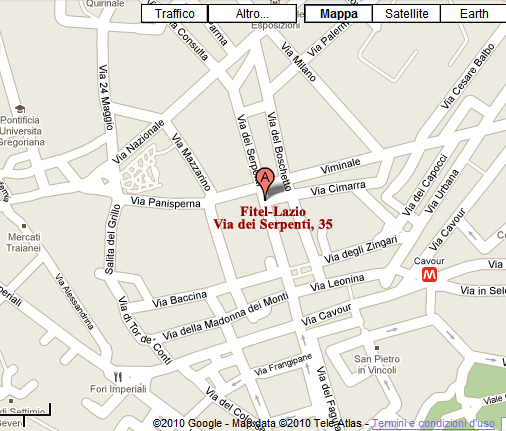 Il costo della visita è stabilito , come al solito, a € 5,00 per i soci e loro familiari e di € 10,00 per gli altri. Per gli altri  che interverranno per la prima volta, e  solo per una volta all’anno, sarà richiesto il pagamento di € 10.00 per l’assicurazione contro i rischi, come richiestoci dalla FITEL.alla quale l’ASS-AGIR è associata.  A coloro già iscritti per qualsiasi ragione alla FITEL tale somma non sarà richiesta.